FunkcjonowanieKlasa DTemat: Rozwiązywanie rebusów 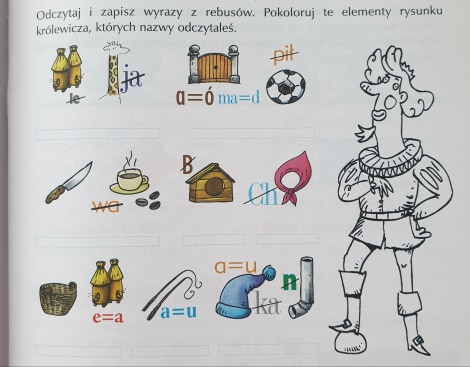 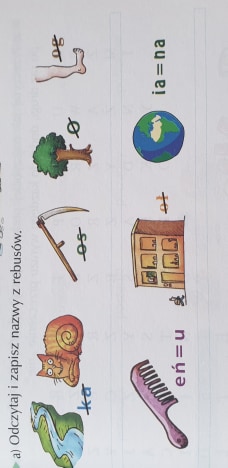 Temat: Łączenie wyrazów w pary i wyszukiwanie wyrazów w plątaninach 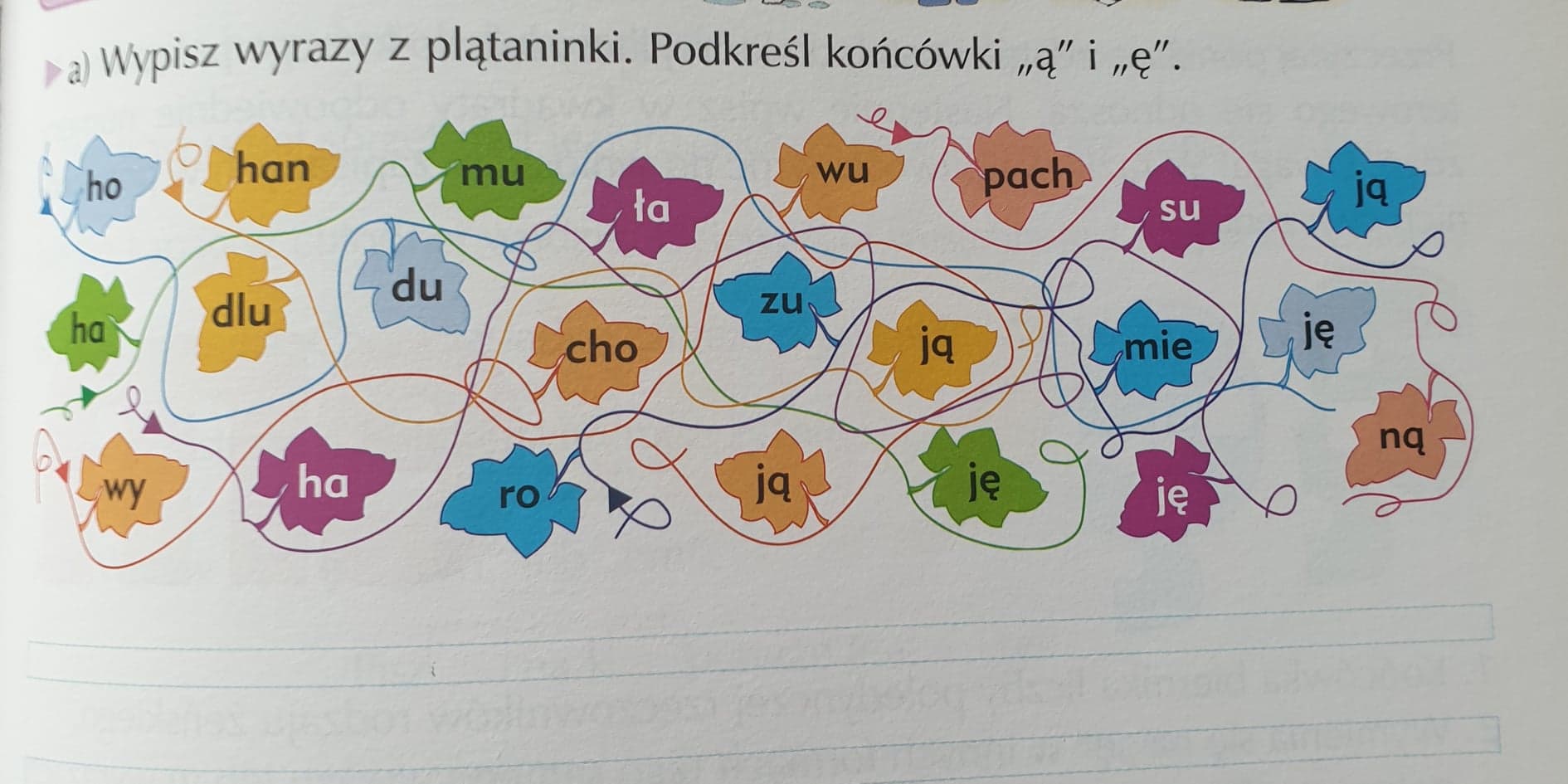 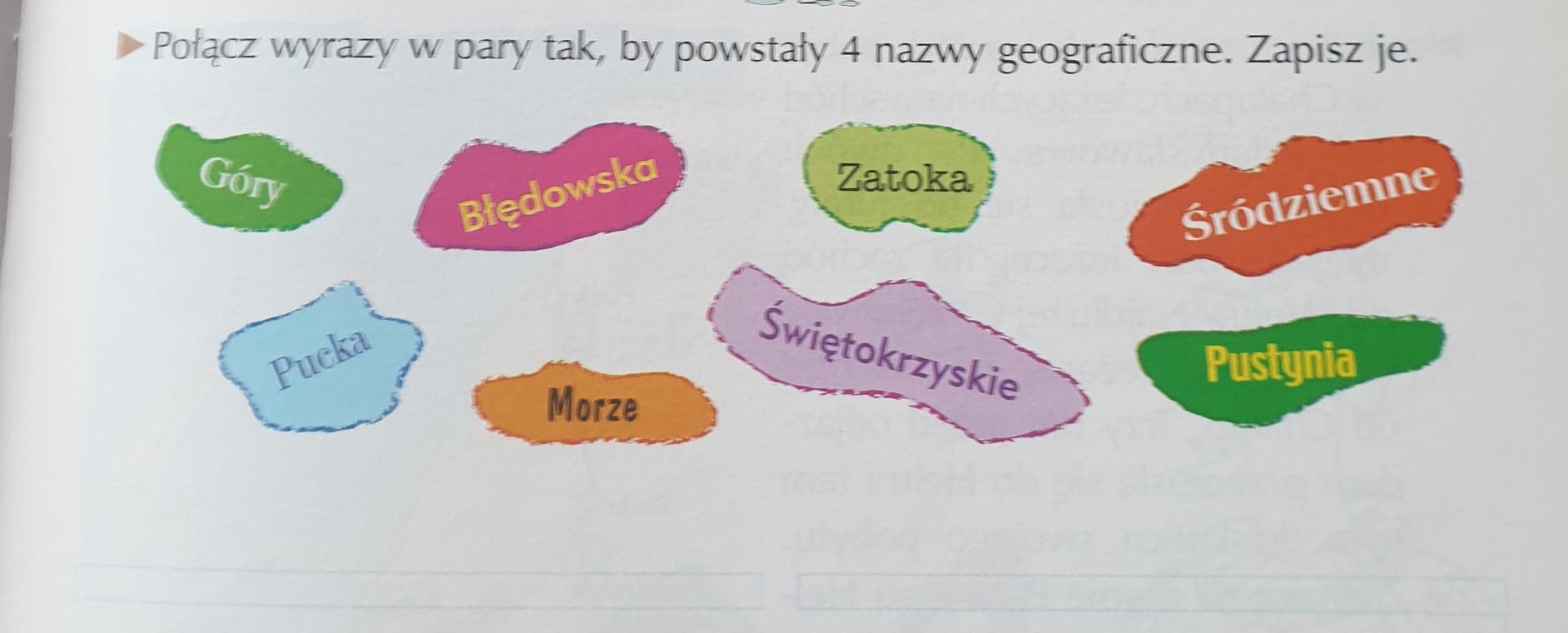 Temat: Ćwiczenie spostrzegawczości- wyszukiwanie różnic 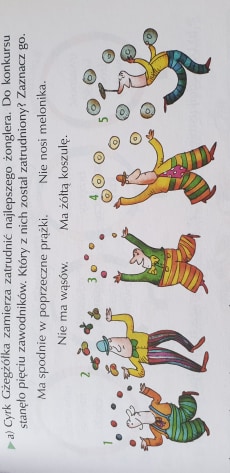 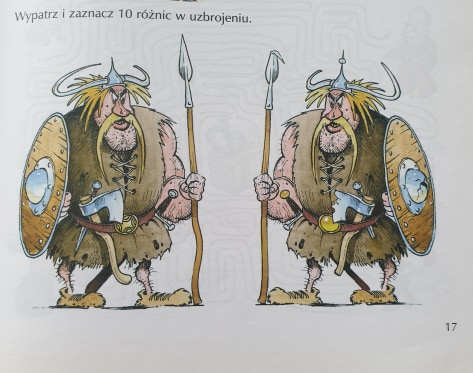 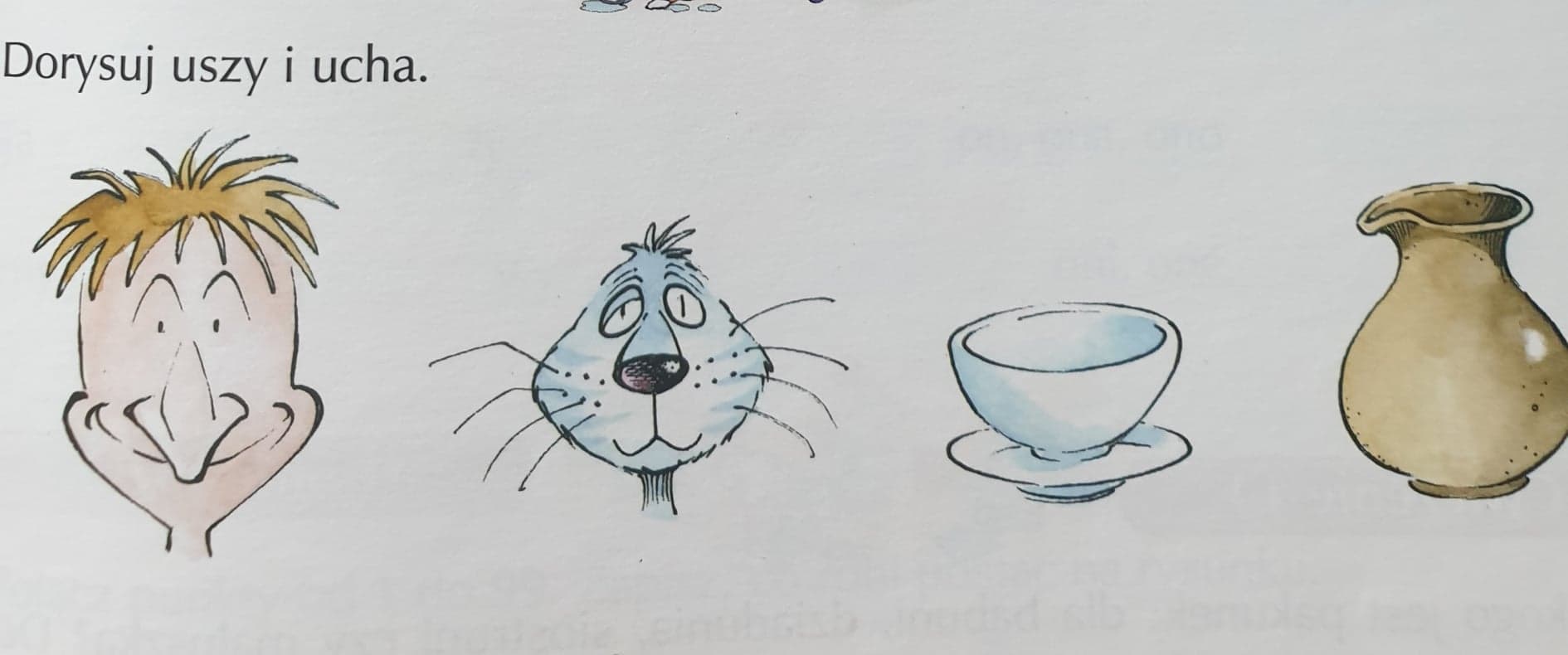 Temat: Ćwiczenia matematyczne 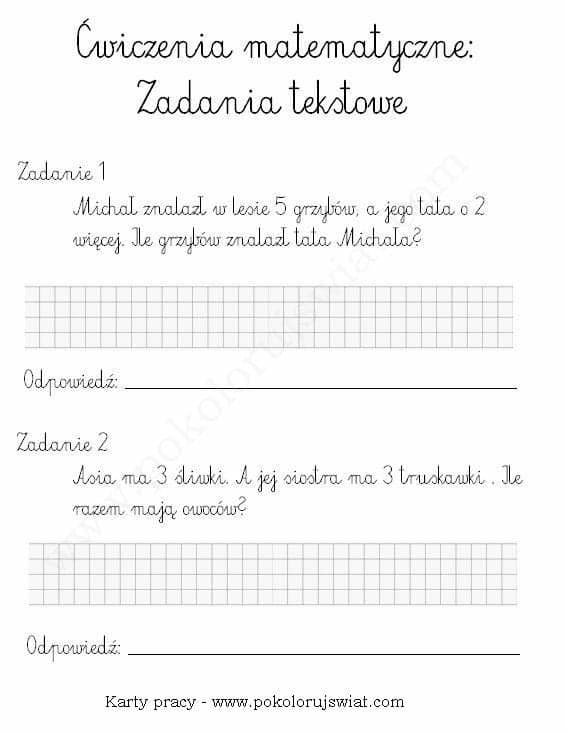 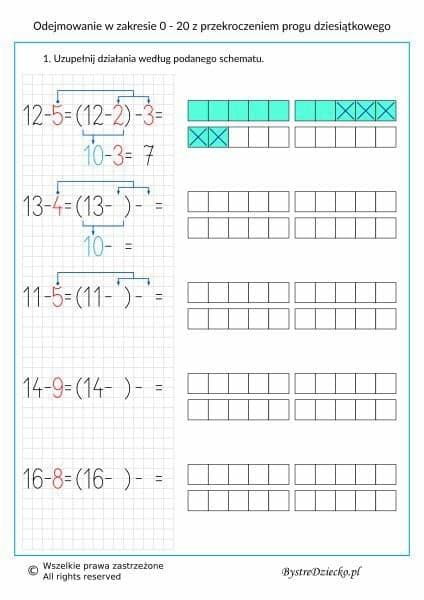 